مدير محترم تحصیلات تکمیلی و استعدادهای درخشان دانشگاه............................................   با سلاماحتراماً به استحضار مي‌رساند که جلسه آزمون جامع کتبی/ شفاهی دانشجویان دکتری رشته ي........................................ به شماره به شرح جدول ذیلدر ساعت...................... روز............................... با حضور اساتيد راهنما، مشاور و داور در محل........................................ برگزار گرديد نتایج ذیل مورد تصويب اعضاي كميته قرار گرفت.اسامی دانشجویاناعضاء كميته برگزاری آزمون جامعنام و نام خانوادگي نماينده تحصيلات تکميلي دانشگاه........................................                     امضاء و تاريخ:     بسمه تعاليفرم شماره 11صورتجلسه برگزاری آزمون جامع کتبی/شفاهی دانشجویان دکتریمعاونت آموزشي 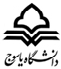 و تحصيلات تكميليردیفنام و نام خانوادگی دانشجویانشماره دانشجوییرشته و گرایشنمره کتبینمره شفاهیجمع کل نمره1234رديفنام و نام خانوادگيسمتاشكالات احتماليمحل امضاء1استاد راهنما2استاد مشاور3داور خارج4داور داخل5نماینده تحصیلات تکمیلی